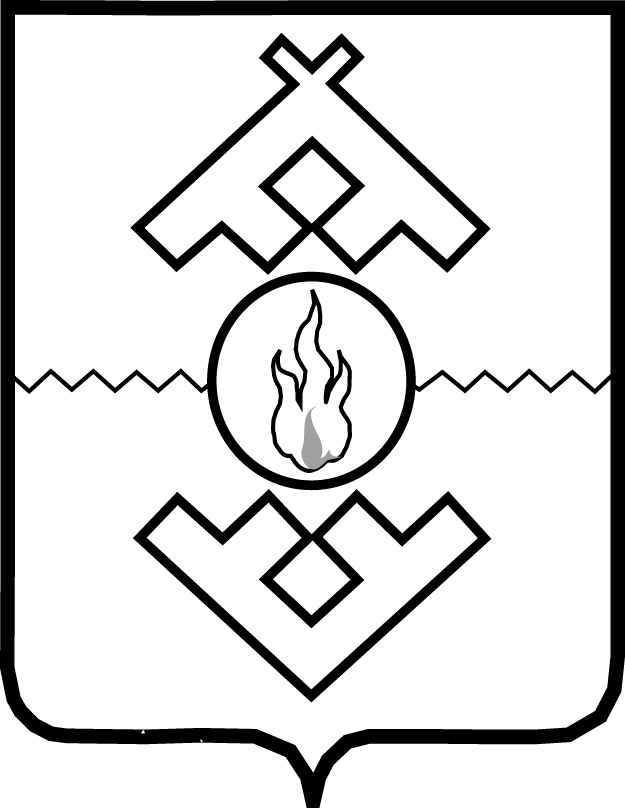 Департамент здравоохранения,труда и социальной защиты населенияНенецкого автономного округаприказот __ ___________ 2018 г. № __г. Нарьян-МарВ соответствии с Подпрограммой 1 «Проведение мероприятий, направленных на активизацию деятельности, укрепление здоровья граждан старшего поколения, мероприятий по преемственности поколений и укрепления семейных ценностей» государственной программы «Старшее поколение Ненецкого автономного округа на 2017 - 2020 годы», утвержденной постановлением Администрации Ненецкого автономного округа от 03.11.2016 № 350-п, ПРИКАЗЫВАЮ:1. Утвердить изменения порядок возмещения транспортных расходов и расходов на проживание гражданам пожилого возраста, принявшим участие в мероприятиях, проводимых на территории Российской Федерации,  утвержденный приказом Департамента здравоохранения, труда и социальной защиты населения Ненецкого автономного округа от 07.09.2018 № 38, согласно Приложению.2. Настоящий приказ вступает в силу со дня его официального опубликования.Руководитель Департамента здравоохранения, труда и социальной защиты населения Ненецкого автономного округа	                          С.А. СвиридовПриложение к приказу Департамента здравоохранения,труда и социальной защиты населенияНенецкого автономного округа от __.__.2018 № ___«О внесении изменения в порядок возмещения транспортных расходов и расходов на проживание гражданам пожилого возраста, принявшим участие в мероприятиях, проводимых на территории Российской Федерации»Измененияв порядок возмещения транспортных расходов и расходов на проживание гражданам пожилого возраста,принявшим участие в мероприятиях, проводимых на территории Российской ФедерацииПриложение 1 изложить в следующей редакции:«Приложение 1к приказу Департамента здравоохранения,труда и социальной защиты населенияНенецкого автономного округа от __.__.2018 № ___«О внесении изменения в порядок возмещения транспортных расходов и расходов на проживание гражданам пожилого возраста, принявшим участие в мероприятиях, проводимых на территории Российской Федерации»Директору ГБУ СОН НАО "КЦСО"                                      ____________________________________                                              (инициалы, фамилия)от__________________________________                                         (фамилия, имя, отчество заявителя)                                      _____________________________________                                      домашний адрес ______________________                                      _____________________________________                                     телефон _____________________________ЗаявлениеВ соответствии с подпрограммой 1 «Проведение мероприятий, направленных на активизацию деятельности, укрепление здоровья граждан старшего поколения, мероприятий по преемственности поколений и укрепления семейных ценностей» государственной программы «Старшее поколение Ненецкого автономного округа на 2017 - 2020 годы» прошу возместить фактически произведенные транспортные расходы на проезд к месту проведения мероприятия и обратно, расходы на проживание:  	_____________________________________________________________ (указать маршрут следования и вид транспорта)в сумме ______________руб.______коп._____________________________________________________________                                (указать место проживания)в сумме ______________руб.______коп.Компенсацию прошу перечислить на лицевой счет в кредитном учреждении________________________________________________________(указать номер лицевого счета и наименование кредитного учреждения)или осуществить доставку почтовым переводом через Учреждение федеральной почтовой связи НАО (филиал ФГУП «Почта России).К заявлению прилагаю:Копию документа удостоверяющего личность;Проездные документы (билеты);Документы, подтверждающие оплату найма жилого помещения;____ ____________ 20___ г. 				                   _______________		    Примечание:Выражаю свое согласие (далее - согласие) на обработку своих персональных данных (сбор, систематизацию, накопление, хранение, уточнение, использование,   распространение   (передачу   определенному   кругу  лиц), блокирование,  уничтожение) как с использованием средств автоматизации, так и без использования таких средств в целях выплаты и  с  целью  статистических  исследований.  	Перечень персональных данных,  на обработку которых дается согласие, включает в себя любую информацию, представляемую в заявлении и в других представляемых в уполномоченный  орган документах, в указанных выше целях. Согласие действует в  течение  всего срока предоставления выплат, а также в течение трех лет с даты  прекращения  обязательств  сторон. Заявитель может отозвать настоящее согласие  путем направления письменного заявления в уполномоченный орган, в этом  случае уполномоченный орган прекращает обработку персональных данных, а  персональные данные подлежат уничтожению не позднее чем через три года с даты  прекращения  обязательств  сторон.  Заявитель  соглашается с тем, что указанные  выше  персональные  данные  являются необходимыми для заявленной цели обработки.«___» __________ ____ г. ___________________________                            (подпись заявителя)____________О внесении изменения в порядок возмещения транспортных расходов и расходов на проживание гражданам пожилого возраста, принявшим участие в мероприятиях, проводимых на территории Российской Федерации